  УРОК №1Цель работы: Ознакомить обучающихся с рыбным цехом, инвентарем, инструментами, оборудованием,  безопасными приемами труда, правилами санитарии. Выработать  практические навыки при обработке чешуйчатой рыбы, разделке рыбы, нарезке полуфабрикатов, приобрести навыки при работе с нормативно – технологической  документацией.Материально – техническое оснащение:ИНВЕНТАРЬ, ИНСТРУМЕНТЫ, ПОСУДА1.Доска разделочная «СР».2.Нож средний поварской тройки «СР».3.Рыбочистки ручные.ОБОРУДОВАНИЕ1.Холодильник бытовой.2.Весы настольные циферблатные.3.Стол  производственный.4.Ванны моечные.ТЕХНОЛОГИЧЕСКИЙ ПРОЦЕСС ОБРАБОТКИ ЧЕШУЙЧАТОЙ РЫБЫ.1.Размораживание.2.Очистка от чешуи.3.Удаление плавников, головы.4.Удаление внутренностей.5.Промывание.6.Нарезка  полуфабрикатов.СПОСОБЫ РАЗДЕЛКИ РЫБЫ С КОСТНЫМ СКЕЛЕТОМ.                      РАЗДЕЛКИ  РЫБЫ  ДЛЯ П/Ф «ТУШКА».                 РАЗДЕЛКА РЫБЫ НА ПОРЦИОННЫЕ КУСКИ ( КРУГЛЯШИ).              №3 РАЗДЕЛКА РЫБЫ НА ФИЛЕ.( методом пластования).                       ТРЕБОВАНИЯ К КАЧЕСТВУ.Запах – свежей рыбы.Консистенция- мякоть плотная, упругая.Внешний вид – в зависимости от способа разделки рыбы.Задание №1 Работа  с2.3.2. ПРОДОВОЛЬСТВЕННОЕ СЫРЬЕ И ПИЩЕВЫЕ ПРОДУКТЫГИГИЕНИЧЕСКИЕ ТРЕБОВАНИЯ К СРОКАМ ГОДНОСТИ И УСЛОВИЯМ ХРАНЕНИЯ ПИЩЕВЫХ ПРОДУКТОВСанитарно-эпидемиологические правила и нормативыСанПиН 2.3.2.1324-03 Задание №1  Заполнить таблицу сроки хранения                Задание №2 ИСПОЛЬЗОВАНИЕ ПИЩЕВЫХ ОТХОДОВДевочки, берем свой конспект!ПОЛУФАБРИКАТЫ ДЛЯ ВАРКИДля варки используют: рыбу в целом виде, звенья, порционные куски круглой формы, порционные куски из пластованной рыбы с кожей и костями, с кожей и без костей. Куски нарезают поперек волокон, при этом держат нож под прямым углом к рыбе. На каждом куске кожу надрезают в 2 -- 3 местах, чтобы при тепловой обработке рыба не изменяла свою форму.ПОЛУФАБРИКАТЫ ДЛЯ ПРИПУСКАНИЯ: рыбу в целом виденекрупные звенья порционные куски пластованной рыбы с кожей без костей, без кожи и костей (чистое филе). Куски нарезают (начиная с хвостовой части), держа нож под углом 30° к рыбе. При этом получают плоские широкие куски, удобные для быстрого и равномерного прогревания в малом количестве жид кости.Задание домашнее: отработать полуфабрикаты рыбы для варки и припускания.Дата05 мая 2020 г.Ф.и.о обучающегосяУчебная дисциплина УП.03 (учебная практика)Профессия35.01.23 Хозяйка (ин) усадьбыПреподавательМировова Елена ЛеоновнаПМ.03 Кулинарное приготовление пищи и контроль качества блюдПМ.03 Кулинарное приготовление пищи и контроль качества блюдРаздел 4.Приготовление блюд из  рыбыТема урока 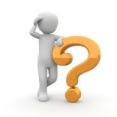 Инструктаж по технике безопасности. 1 час.Механическая кулинарная обработка чешуйчатой   рыбы, приготовление полуфабрикатов  для варки и припускания.1.Целиком – тушкамелкая до 200 граммов2.Непластованная – кругляшамисредняя до 1,5 кг3.Пластованнаяа) филе с кожей и реберными костями;б) филе с кожей без реберных костей;в) филе без кожи и реберных костей.крупная св.1,5 кг.Операция №1Получить рыбу, определить доброкачественность.Внешний вид, запах, консистенция- рыба должна иметь ярко-красные жабры, прозрачные глаза, мякоть плотная и упругая, чешуя гладкая, блестящая. Доброкачественность мороженной рыбы определяем проколом горячей иглы, если не свежая появляется гнилостный запах.Операция №2Организация рабочего места.Рыбу обрабатывают в рыбном или мясо-рыбном цехе.Инвентарь, инструменты с маркировкой «СР». Рыбу размещают с левой стороны, инвентарь справа, весы на расстоянии вытянутой руки, разделочную доску перед собой.Операция №3Оттаивание рыбы.В воде с температурой не выше 10-15С, на 1 кг рыбы 2 литра воды. В воду добавляем соль 7-13 г.соли на 1 литр.Операция №4Очистка от чешуи.Рыбу очищают ручным скребком и средним ножом поварской тройки. В направлении от хвоста к голове.Операция №5Удаление плавников.Начинают со спинного, держат рыбу за хвостовой плавник,затем  удаляют анальный, а затем все остальные.6.Операция.Удаление жабр и глаз.Делаем надрез с двух сторон под жаберными крышками-Удаляем глаза и жабры .(Оставляют голову при тушке).7.Операция.Удаление внутренностей, зачистка.Делают надрез  между грудными плавниками, не вынимая нож из брюшка, ведут к анальному отверстию. Защищают внутреннюю полость от черной пленки.8.Операция.Промывание.Промывают холодной  водой, а для удаления сгустков добавляют соль. Хранят в холодильнике.6.Операция.Удаление головы.Перерубают позвоночную кость и отделяют голову с частью  внутренностей.7.Операция.Удаление внутренностей.Удаляют от внутренностей и защищают от пленок. Брюшко остается целым.8.Операция.Промывание.Промывают в холодной воде.9.Операция.Нарезка.Порционные куски нарезают поперек волокон. Нож держат Под 90С. Делают надрез в 2-3 местах.(варки и жарки).1.Операция.Удаление головы.Перерубают позвоночную кость.2.Операция.Удаление внутренностей.Удаляют  от внутренностей и защищают от  пленок.3.Операция.Пластование.А)филе с кожей и реберными костями;Б)филе с кожей;В)чистое филе.С головы или хвоста срезают половину филе с одной и с другой стороны позвоночной кости. Можно оставить одно филе с позвоночной костью.Филе с кожей и реберными костями укладывают на доску кожей вниз и надрезают мякоть со стороны хвоста, нож ведут вплотную к коже.При разделки на чистое филе  чешуя не удаляется.Филе укладывают на доску кожей вниз и надрезают мякоть со стороны хвоста, нож ведут вплотную к коже.4.Операция.Нарезка.Для варки  -90С филе с кожей и костями, филе с кожей без костей.Припускание -30 филе с кожей без костей, чистое филе.Жарение осн.способом.-все виды филе 30C.(Нарезают на широкие куски под30С, чтобы имела большую площадь соприкосновения с жарочной поверхностью).Рыба, нерыбные объекты промысла и продукты, вырабатываемые из нихРыба, нерыбные объекты промысла и продукты, вырабатываемые из нихРыба, нерыбные объекты промысла и продукты, вырабатываемые из нихПолуфабрикаты рыбныеПолуфабрикаты рыбныеПолуфабрикаты рыбные39. Рыба всех наименований охлажденнаячасов при температуре 0 - (-2) °С40. Филе рыбное- " -0 - (-2) °С41. Рыба специальной разделки- " -от -2 до +2 °С42. Фарш рыбный пищевой, формованные фаршевые изделия, в том числе с мучным компонентом- " -от -2 до +2 °СКожа, костиИкраМолоки, внутренний жирЧешуя